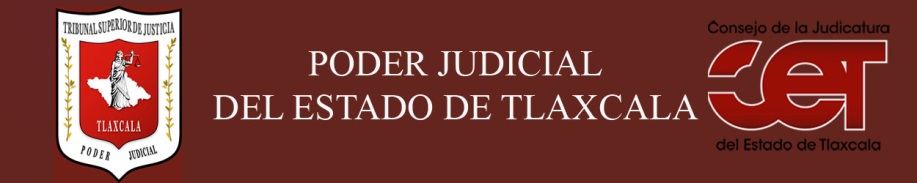 Formato público de Curriculum VitaeI.- DATOS GENERALES:I.- DATOS GENERALES:Nombre:Ma. Luisa Alejandra Olvera Sánchez.Cargo en el Poder Judicial: Titular de la Unidad de Igualdad de Género.Área de Adscripción: Presidencia del Tribunal Superior de Justicia.Fecha de Nacimiento: (cuando se requiera para ejercer el cargo) 14 de junio de 1962.II.- PREPARACIÓN ACADÉMICA: II.- PREPARACIÓN ACADÉMICA: Último grado de estudios:Maestría.Institución:Universidad Autónoma de TlaxcalaPeriodo:1996-1998.Documento: Constancia de terminación de estudios.Título Profesional: Cédula: Estudios Profesionales:Licenciatura en DerechoInstitución: Universidad Autónoma de TlaxcalaPeriodo: 1982-1987Documento: TituloCédula: 1841051III.- EXPERIENCIA LABORAL: a)  tres últimos empleosIII.- EXPERIENCIA LABORAL: a)  tres últimos empleosIII.- EXPERIENCIA LABORAL: a)  tres últimos empleos1Periodo (día/mes/año) a (día/mes/año):19 de enero de 2011 a 30 de agosto de 2015.Nombre de la Empresa:Nombre de la Empresa:Gobierno del Estado de Tlaxcala, Poder Ejecutivo.Cargo o puesto desempeñado:Cargo o puesto desempeñado:Secretaria Técnica de Comisión Implementadora.Campo de Experiencia:  Campo de Experiencia:  Sistema de Justicia Penal Acusatorio.2Periodo (día/mes/año) a (día/mes/año):O1 de agosto de 2007 a 15 de enero de 2011.Nombre de la Empresa:Nombre de la Empresa:Gobierno del Estado de Tlaxcala, Poder Ejecutivo.Cargo o puesto desempeñado:Cargo o puesto desempeñado:Jefe de Unidad.Campo de Experiencia:  Campo de Experiencia:  Políticas Públicas en Desarrollo Social.3Periodo (día/mes/año) a (día/mes/año):15 de enero de 1999 a 14 de enero 2005Nombre de la Empresa:Nombre de la Empresa:Gobierno del Estado de Tlaxcala, Poder Ejecutivo.Cargo o puesto desempeñado:Cargo o puesto desempeñado:Secretaria Particular.Campo de Experiencia:  Campo de Experiencia:  Juridico-Admnistrativa.IV.- EXPERIENCIA LABORAL: b)Últimos cargos en el Poder Judicial:IV.- EXPERIENCIA LABORAL: b)Últimos cargos en el Poder Judicial:IV.- EXPERIENCIA LABORAL: b)Últimos cargos en el Poder Judicial:Área de adscripciónPeriodo 1Unidad de Igualdad de Genero01-03-2018 a la fecha.2Secretaria Privada de Presidencia19-03-2017 a 28-02-2018.3Subdirección de Recursos Humanos y Materiales.01-03-16 a 18-03-2017.V.- INFORMACION COMPLEMENTARIA:Últimos cursos y/o conferencias y/o capacitaciones y/o diplomados, etc. (de al menos cinco cursos)V.- INFORMACION COMPLEMENTARIA:Últimos cursos y/o conferencias y/o capacitaciones y/o diplomados, etc. (de al menos cinco cursos)V.- INFORMACION COMPLEMENTARIA:Últimos cursos y/o conferencias y/o capacitaciones y/o diplomados, etc. (de al menos cinco cursos)V.- INFORMACION COMPLEMENTARIA:Últimos cursos y/o conferencias y/o capacitaciones y/o diplomados, etc. (de al menos cinco cursos)Nombre del PonenteInstitución que impartióFecha o periodo1Seminario Introductorio de Formación en Mediación Privada (varios ponentes)FUNDACION PARA LA EDUCACION EN DERECHOS HUMANOS26-10-2017 a 22-11-2017.2Debates desde la Judicatura sobre Derecho laboral. (varios disertantes)Consejo de la Judicatura Federal extensión Puebla14 noviembre 2017.3Debates desde la Judicatura sobre derecho Mercantil (varios disertantes)Consejo de la Judicatura Federal, extensión Ciudad de México.18 de octubre 2017.4“Juzgar con Perspectiva de Género”Magistrada Elsa Cordero Martínez.Tribunal Superior de Justicia.30 de mayo a 3 de junio de 2016.5“Capacitación dirigida a Jueces”, Sistema Penal Acusatorio, (varios ponentes).“CORESEJUTLAX”septiembre/diciembre 2014VI.- Sanciones Administrativas Definitivas (dos ejercicios anteriores a la fecha):VI.- Sanciones Administrativas Definitivas (dos ejercicios anteriores a la fecha):VI.- Sanciones Administrativas Definitivas (dos ejercicios anteriores a la fecha):VI.- Sanciones Administrativas Definitivas (dos ejercicios anteriores a la fecha):SiNoEjercicioNota: Las sanciones definitivas se encuentran especificadas en la fracción  XVIII del artículo 63 de la Ley de Transparencia y Acceso a la Información Pública del Estado, publicadas en el sitio web oficial del Poder Judicial, en la sección de Transparencia.VII.- Fecha de actualización de la información proporcionada:VII.- Fecha de actualización de la información proporcionada:Santa Anita Huiloac, Apizaco, Tlaxcala, a 2 de abril de 2018.Santa Anita Huiloac, Apizaco, Tlaxcala, a 2 de abril de 2018.